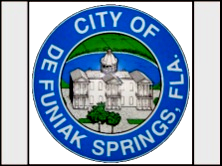 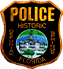 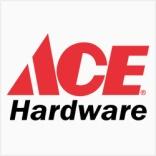 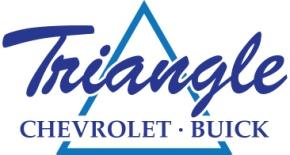 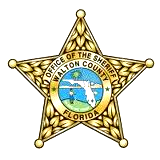 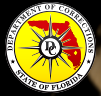 Local law enforcement agencies/City of dfs public worksPARTNERING WITH THE MATRIXMay 4th 2018 8:00am-4:00pm Hosted by Triangle Chevrolet Warrant Application(Each charge / allegation is $10)Jailbird Nominated: __________________________________________________________Jailbird Charge / Allegation*:___________________________________________________Please suggest a bail amount (just how bad has the jailbird been): $_____________________Jailbird Phone Number: _______________________________________________________Location of Requested Arrest: __________________________________________________Snitch (This is You - Optional): _________________________________________________*Please make the charge/allegation as unrealistic sounding as possible. The last thing we want is for someone to believe they are being arrested for an actual felony. Snitches and jailbirds are free to create their own phony charges as long as they are in good humor and taste. This Jail-N-Bail is meant to be in good fun, so please keep with the spirit of the event and keep the charges in good humor and respectful of the jailbird. Examples of phony charges:Fashion felony for bad wardrobe  Wearing pants way too highAging too quickly and not showing itFailure to yield at the end of a sentenceImpersonating a professionalTrafficking caffeineOperating a tongue without a licenseImpersonating a golferOnce the jailbird is arrested, a judge will review the warrant and set bail based upon the charges that the snitch alleges. Next, the jailbird will be placed in a “jail cell” (approximately 30 min. maximum holding time) and will call friends and family members to make donations and must “raise bail” in order to be released. Mug shots will be provided to the jailbird.PLEASE DROP OFF THIS FORM ALONG WITH YOUR APPLICATION FEE OF $10 AT:The Matrix - 37 North 9th Street – Attn. Candy NowlingDFS Police Dept. - 355 E Nelson Ave – Attn. Lt. Richard BlackTriangle Chevrolet - Hwy 331 South DeFuniak Springs, Fl 32433 - Attn: Eric JoynerIf you have further questions please contact Candy Nowling at (850) 307-8100.ALL PROCEEDS BENEFIT THE MATRIX COMMUNITY OUTREACH CENTER